Приложение 1. Путевка студенту-практиканту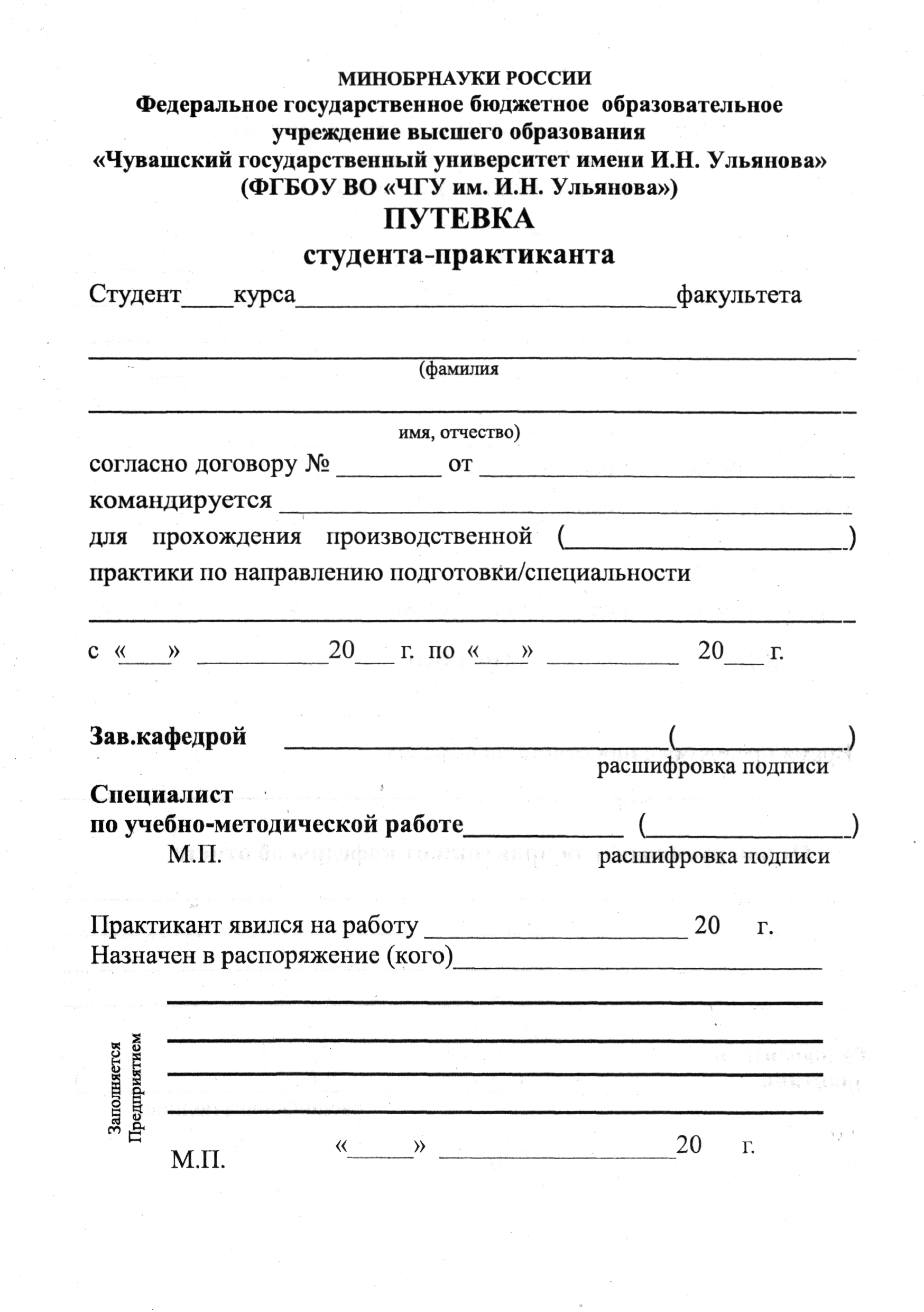 Продолжение Приложения 1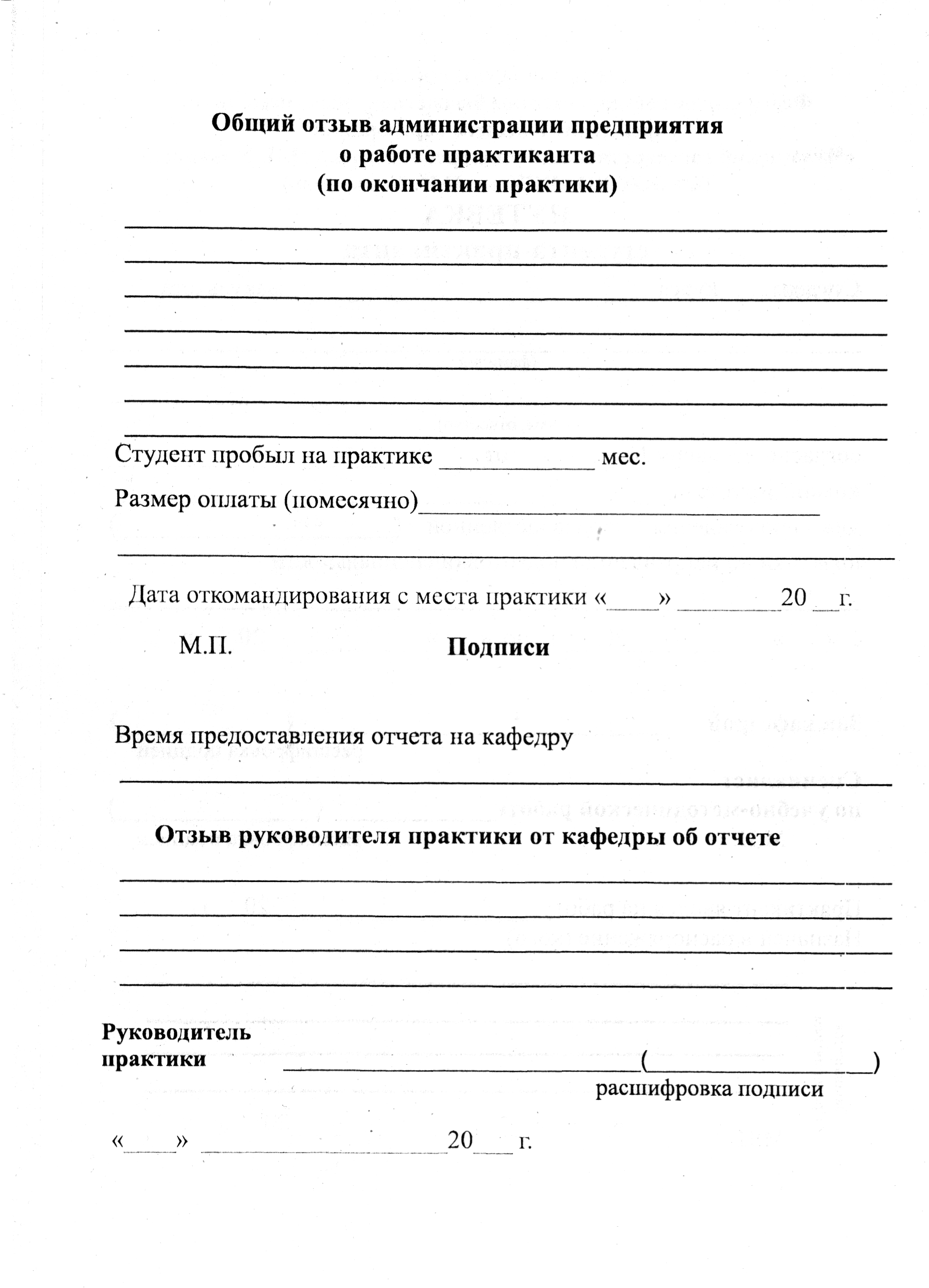 МИНОБРНАУКИ РОССИИФедеральное государственное бюджетное образовательное  учреждение высшего образования«Чувашский государственный университет имени И.Н. Ульянова»(ФГБОУ ВО «ЧГУ им. И.Н. Ульянова»)Факультет информатики и вычислительной техникиКафедра вычислительной техникиЗАДАНИЕ студенту-практикантуИванову Ивану Ивановичу, ИВТ-41-16________________________________________ФИО студента-практиканта, группадля прохождения преддипломной практики для выполнения выпускной квалификационной работы на кафедре вычислительной техники факультета информатики и вычислительной техники ФГБОУ ВО «ЧГУ им. И.Н. Ульянова»__________________________________________________________наименование профильной организации/подразделения университета Ведение и оформление дневника практики.Исходные данные для выполнения ВКР по теме: название темы ВКР из приказа1)___________________________________________________________________________________________2)___________________________________________________________________________________________3)___________________________________________________________________________________________Рекомендованная литература и ресурсы сети Интернет  для выполнения ВКР:1)___________________________________________________________________________________________2)___________________________________________________________________________________________3)___________________________________________________________________________________________Выполнение индивидуального задания:изучение рекомендованной литературы и ресурсов сети Интернет:обоснование актуальности темы ВКР, ее теоретической и практической ценности для профильного предприятия или организации;проведение всестороннего анализа собранных материалов и данных по теме ВКР, состояния дел с решением проблемы и формулировка основных задач, решаемых в ВКР, формализация требований к программному обеспечению; формулировка выводов и обоснование методов, процедур исследования, принимаемых решений по рассматриваемым вариантам и средствам достижения поставленных целей ВКР;проектно-конструкторская проработка задач ВКР (алгоритм решения задачи, версии программы, фрагменты конструкторской, программной, технологической и другой документации);апробация имеющихся результатов решения задач ВКР (результаты тестирования и отладки разработанных программных средств, план тестирования и предполагаемый набор тестовых данных и т.п.)формулировка выводов (достоинства, недостатки, предложения по модернизации и расширению функций, возможностей и интерфейса программного обеспечения);использование для решения научных и инженерных проблем ВКР современных и перспективных средств разработки программных продуктов, методологий и технологий проектирования программного обеспечения, баз данных и интерфейсов, средств автоматизации разработки, а также технических средств вычислительной, коммуникационной и другой техники с обоснованием их применимости;оформление отчета по практике в соответствии с рекомендациями п.п. 6,7 программы практики.5. Планируемый результат:________________________________________________________________________________________________________________________________________________________________________________________________________________________________________________________________________________________________________________________________________________________________________Руководитель практики от кафедры ___________/Щипцова А.В.Дата выдачи задания  11 мая 2020 годаСогласовано:Руководитель практики от профильной организации _____________/Фамилия  И.О. руководителя ВКР по приказуДата согласования  11 мая 2020 годаМИНОБРНАУКИ РОССИИФедеральное государственное бюджетное образовательное учреждение высшего образования«Чувашский государственный университет имени И.Н. Ульянова»(ФГБОУ ВО «ЧГУ им. И.Н. Ульянова»)Факультет информатики и вычислительной техникиКафедра вычислительной техникиОТЧЕТ О ПРЕДДИПЛОМНОЙ ПРАКТИКЕ ДЛЯ ВЫПОЛНЕНИЯ ВЫПУСКНОЙ КВАЛИФИКАЦИОННОЙ РАБОТЫна базе кафедры вычислительной техники факультета информатики и вычислительной техники ФГБОУ ВО «ЧГУ им. И.Н. Ульянова»Чебоксары 2020СОДЕРЖАНИЕВВЕДЕНИЕ	номер1 	номер2 	номер3 	номерЗАКЛЮЧЕНИЕ	номерСПИСОК ИСПОЛЬЗОВАННЫХ ИСТОЧНИКОВ	номерПРИЛОЖЕНИЯ	номерПриложение	номерМИНОБРНАУКИ РОССИИФедеральное государственное бюджетное образовательное учреждение высшего образования«Чувашский государственный университет имени И.Н. Ульянова»(ФГБОУ ВО «ЧГУ им. И.Н. Ульянова»)Факультет информатики и вычислительной техникиКафедра вычислительной техникиРАБОЧИЙ ГРАФИК (ПЛАН) ПРОВЕДЕНИЯ ПРЕДДИПЛОМНОЙ ПРАКТИКИ ДЛЯ ВЫПОЛНЕНИЯ ВЫПУСКНОЙ КВАЛИФИКАЦИОННОЙ РАБОТЫна базе кафедры вычислительной техники факультета информатики и вычислительной техники ФГБОУ ВО «ЧГУ им. И.Н. Ульянова»________________________________________ФИО студента-практиканта, группа09.03.01 Информатика и вычислительная техника, направленность (профиль) Программное обеспечение средств вычислительной техники и автоматизированных систем_____________________________________________________________________________направление подготовки /направленность (профиль)Руководитель практики от кафедры ___________/Щипцова А.В.Дата выдачи графика 11 мая 2020 годаСогласовано:Руководитель практики от профильной организации _________/ Фамилия И.О. руководителя ВКР по приказуДата согласования  11 мая 2020 годаДНЕВНИКПРОХОЖДЕНИЯ ПРЕДДИПЛОМНОЙ ПРАКТИКИДЛЯ ВЫПОЛНЕНИЯ ВЫПУСКНОЙ КВАЛИФИКАЦИОННОЙ РАБОТЫна базе кафедры вычислительной техники факультета информатики и вычислительной техники ФГБОУ ВО «ЧГУ им. И.Н. Ульянова»_______________________________________ФИО студента-практиканта, группа09.03.01 Информатика и вычислительная техника, направленность (профиль) Программное обеспечение средств вычислительной техники и автоматизированных систем_____________________________________________________________________________направление подготовки /направленность (профиль)Студент практикант  ____________/Фамилия И.О.Руководитель практики от профильной организации ____________/ Фамилия И.О. руководителя ВКР по приказуДата составления  23 мая 2020 годаСтудент-практикант 4 курса, направление подготовки «Информатика и вычислительная техника», группа ИВТ-41-16___________________________  Фамилия И.О.подпись, датаРуководитель,зав. кафедрой вычислительной техники, доцент___________________________
подпись, датаЩипцова А.В.___________________________
подпись, датаРуководитель от профильной организации, доцент кафедрывычислительной техники___________________________Фамилия И.О. руководителя ВКР по приказуподпись, датаЗаведующий кафедройвычислительной техники, доцент___________________________
подпись, датаЩипцова А.В.___________________________
подпись, дата№п/пРазделы (этапы) практикиВиды работ на практике, включая самостоятельную работу студентовТрудоемкость, часДата1.Производственный этапИнструктаж на рабочем мечте. Обучение и работа на рабочем месте в качестве стажера-практиканта в соответствии с индивидуальным заданием8111.05.2020-20.05.20202.Подготовка отчетаСбор, обработка и систематизация фактического и литературного материала2421.05.2020-23.05.20203.Защита отчетаПолучение отзыва на рабочем месте, публичная защита отчета323.05.2020ИТОГО108№п/пРазделы (этапы) практикиВиды работ на практике, включая самостоятельную работу студентовТрудоемкость, часДата1.Производственный этапИнструктаж на рабочем мечте. Обучение и работа на рабочем месте в качестве стажера-практиканта в соответствии с индивидуальным заданием:811.Производственный этап911.05.20201.Производственный этап912.05.20201.Производственный этап913.05.20201.Производственный этап914.05.20201.Производственный этап915.05.20201.Производственный этап916.05.20201.Производственный этап918.05.20201.Производственный этап919.05.20201.Производственный этап920.05.20202.Подготовка отчетаСбор, обработка и систематизация фактического и литературного материала2421.05.20203.Защита отчетаПолучение отзыва на рабочем месте Публичная защита отчета323.05.2020ИТОГО108